Администрация муниципального образования «Город Астрахань»
РАСПОРЯЖЕНИЕ17 января 2020 года № 35-р«О внесении изменения в распоряжение администрации муниципального образования «Город Астрахань» от 24.05.2017 № 539-р»В соответствии с Концепцией построения и развития аппаратно- программного комплекса «Безопасный город», утвержденной распоряжением Правительства Российской Федерации от 03.12.2014 № 2446-р:1. Внести в распоряжение администрации муниципального образования «Город Астрахань» от 24.05.2017 №539-р «О мерах по реализации на территории муниципального образования «Город Астрахань» Концепции построения и развития аппаратно-программного комплекса «Безопасный город» с изменением, внесенным распоряжением администрации муниципального образования «Город Астрахань» от 05.09.2019 № 2304-р следующие изменения:1.1. Состав рабочей группы по построению, развитию и эксплуатации системы аппаратно-программного комплекса технических средств «Безопасный город» в муниципальном образовании «Город Астрахань», утвержденный распоряжением администрации муниципального образования «Город Астрахань» от 24.05.2017 №539-р изложить в новой редакции согласно приложению к настоящему распоряжению администрации муниципального образования «Город Астрахань».1.2. Признать утратившим силу распоряжение администрации муниципального образования «Город Астрахань» от 05.09.2019 № 2304-р «О внесении изменения в распоряжение администрации муниципального образования «Город Астрахань» от 24.05.2017 № 539-р».2. Управлению контроля и документооборота администрации муниципального образования «Город Астрахань» внести соответствующее изменение в поисково-справочную систему правовых актов администрации муниципального образования «Город Астрахань».3. Управлению информационной политики администрации муниципального образования «Город Астрахань» разместить настоящее распоряжение администрации муниципального образования «Город Астрахань» на официальном сайте администрации муниципального образования «Город Астрахань».4. Контроль за исполнением настоящего распоряжения администрации муниципального образования «Город Астрахань» оставляю за собой.Глава администрации Р.Л. Харисов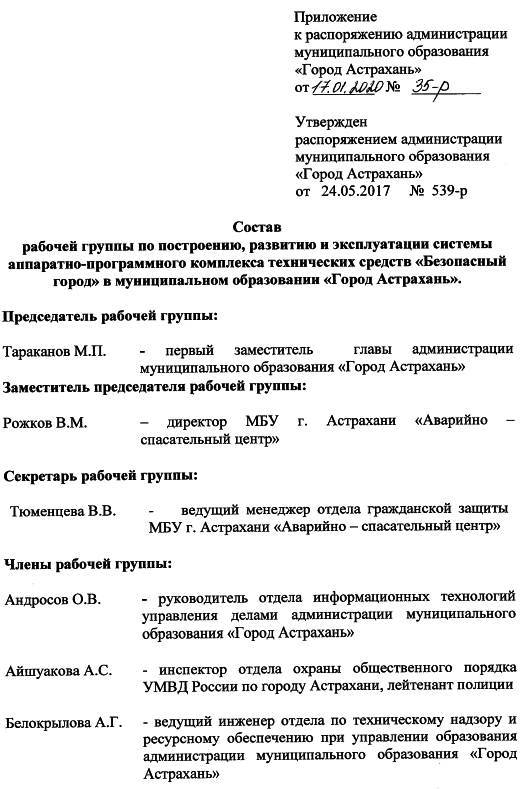 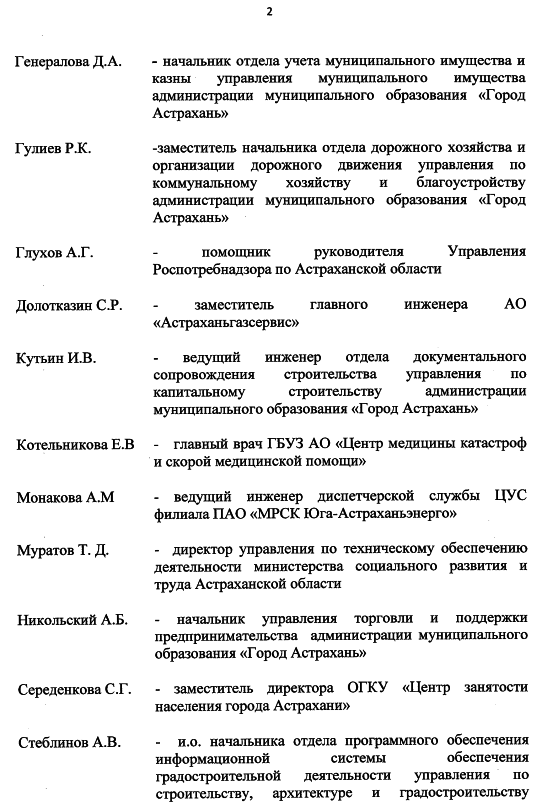 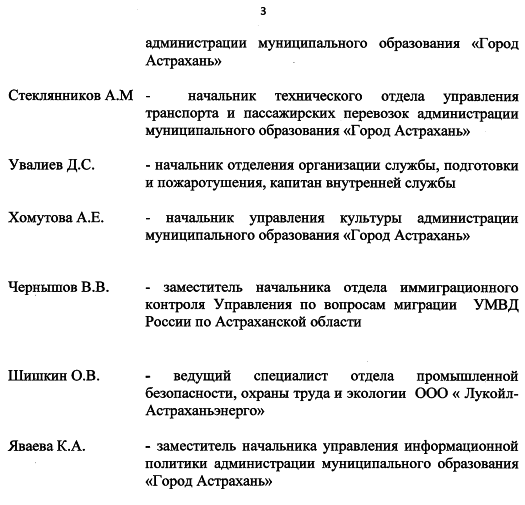 